Publicado en Madrid el 24/07/2020 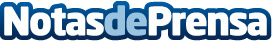 Las pelucas oncológicas y la autoestima: por qué son tan beneficiosas según especialistas como Monje'sSu realismo, fácil mantenimiento y efecto positivo sobre la autoestima y el bienestar han popularizado las pelucas oncológicas de pelo natural. Desde Monje´s aseguran que "cubren una necesidad fundamental en el aspecto para las personas que se ven afectadas por la pérdida del cabello"Datos de contacto:Monje´s 91 541 42 37 Nota de prensa publicada en: https://www.notasdeprensa.es/las-pelucas-oncologicas-y-la-autoestima-por Categorias: Medicina Sociedad Madrid Belleza http://www.notasdeprensa.es